Name  : Mudassir Hussain Shah                                              ID  : 14652Semester  :  4th                                                           Parogramme  : BS Dental  TechnologyAssignment  :  Dental  Morphology IIQ.No. 1          Labeling the Digrame  :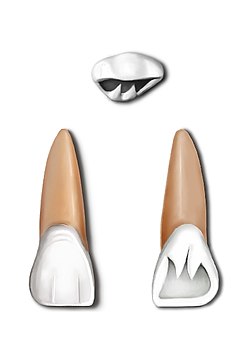 Q.No. 2    Basic Dental Termenologies  :TBC         Tip of Buccal Cusp                  TLC          Tip   of  Lingual Cusp             BTR          Buccal Triangular  Ridge  LTR          Lingual Triangular RidgeDBDG       Disto  Buccal  Developmental  Groove    DTF            Distal   Triangular   Fossa MTF           Mesial  Triangular  Fossa        CG             Central   Groove  .Q.No. 3               The dental anomalies of the permanent teeth are mostly common. The simultaneous occurrence of multiple abnormalities involving groups of teeth or the entire dentition may be genetically determined and can be associated with specific syndromes (1,2). However, most arise sporadically and some, including shape and size , may be affected by environmental factors acting during the morpho differentiation stage of tooth .                    The premolar develops for Polo with the exception of the Mindy better the second reminder which develops from follow the official surface of the promoter front face yellow like anterior teeth timing of the T direction can be affected by many factors such as gender environmental factors engineering condition Endeavour from population to population .